ГОСУДАРСТВЕННЫЙ СТАНДАРТ СОЮЗА ССРТРОЙНИКИ ВВЕРТНЫЕ
ДЛЯ СОЕДИНЕНИЙ ТРУБОПРОВОДОВ
ПО НАРУЖНОМУ КОНУСУКонструкция и размерыScrewed tees tor tube connections on external cone
Construction and dimensionsПостановлением Государственного комитета стандартов Совета Министров
СССР от 10 сентября 1974 г. № 2124 срок введения установленс 01.07.75Проверен в 1985 г.Несоблюдение стандарта преследуется по законуВвертные тройники должны изготовляться двух исполнений.Конструкция и размеры ввертных тройников исполнения 1
должны соответствовать указанным на черт. I и в табл. 1.Издание официальное★Перепечатка воспрещена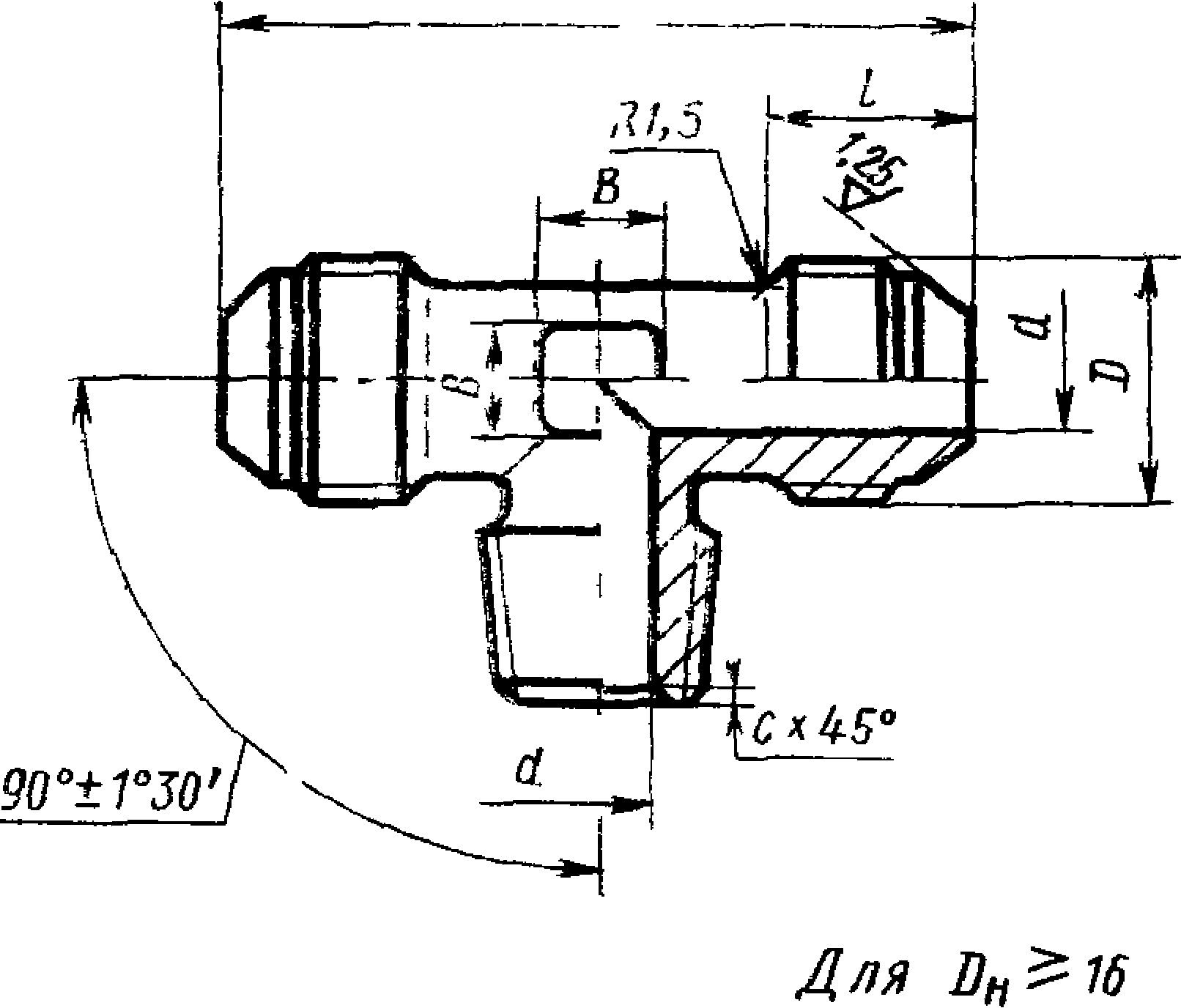 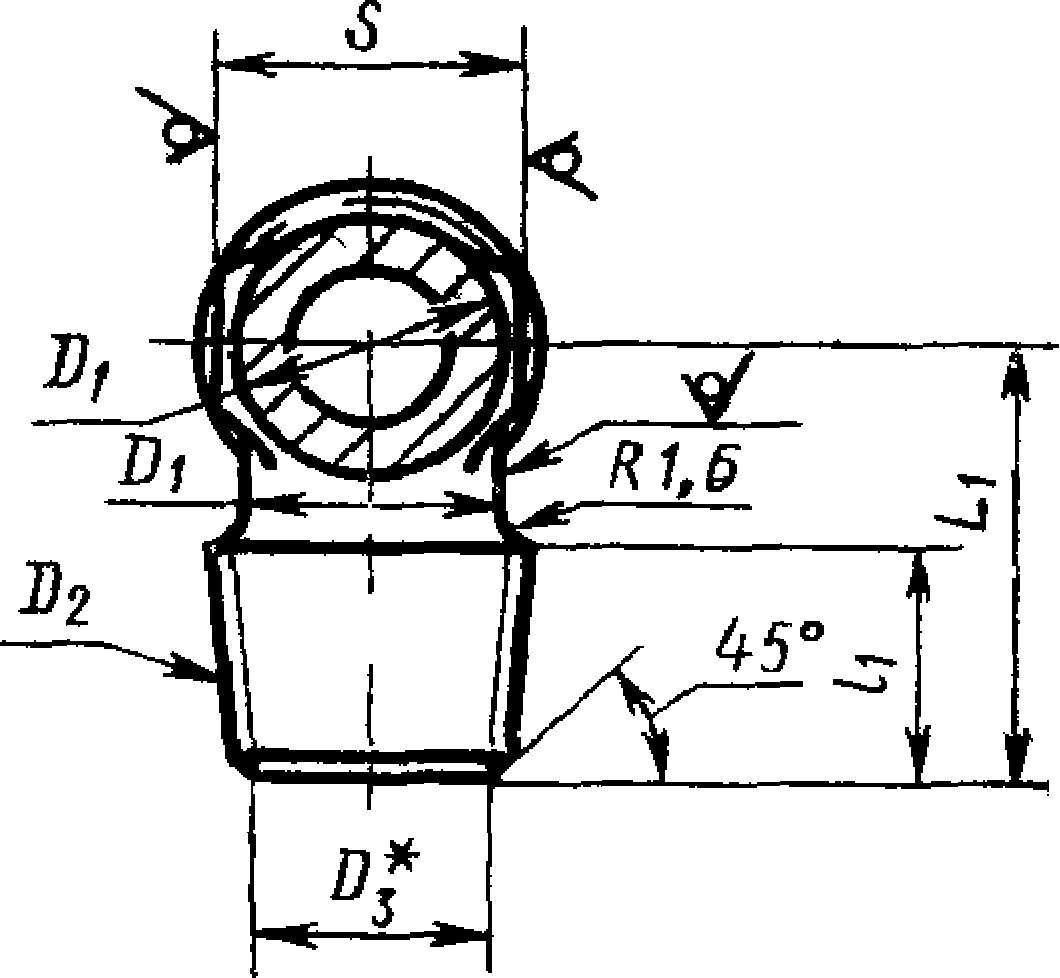 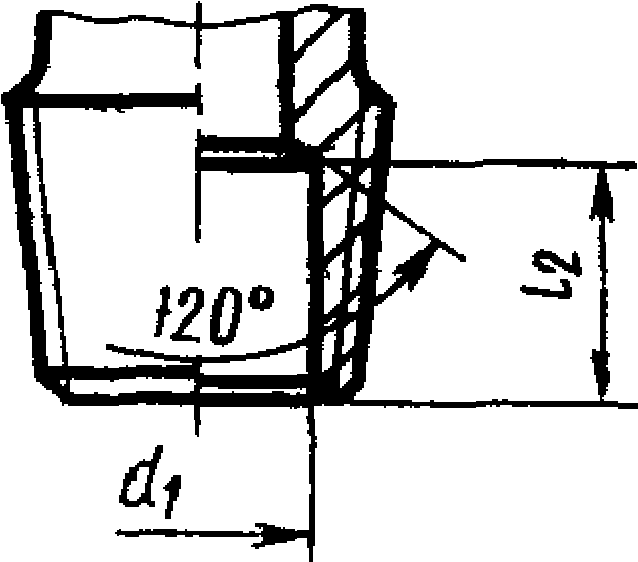 Таблица 1Размеры в ммПример условного обозначения ввертного трой-
ника исполнения 1 к трубопроводу D„ = 12 мм из алюминиевого
сплава:Тройник ввертноа 1—12—31А ГОСТ 13971—74
То же, из стали марки 45:Тройник ввертной 1—12—22А ГОСТ 13971—74
То же, из стали марки 12Х18Н9Т:Тройник ввертной 1—12—13А ГОСТ 13971—74
То же, из стали марки 13Х11Н2В2МФ:Тройник ввертной 1—12—НА ГОСТ 13971—74
То же, из бронзы:Тройник ввертной 1—12—41А ГОСТ 13971—74То же, для изделий общего применения:Тройник ввертной 1—12—31 ГОСТ 13971—74Тройник ввертной 1—12—22 ГОСТ 13971—74Тройник ввертной 1—12—13 ГОСТ 13971—74Тройник ввертной 1—12—11 ГОСТ 13971—74Тройник ввертной 1—12—41 ГОСТ 13971—74Конструкция и размеры ввертных тройников исполнения
2 должны соответствовать указанным на черт. 2 и в табл. 2.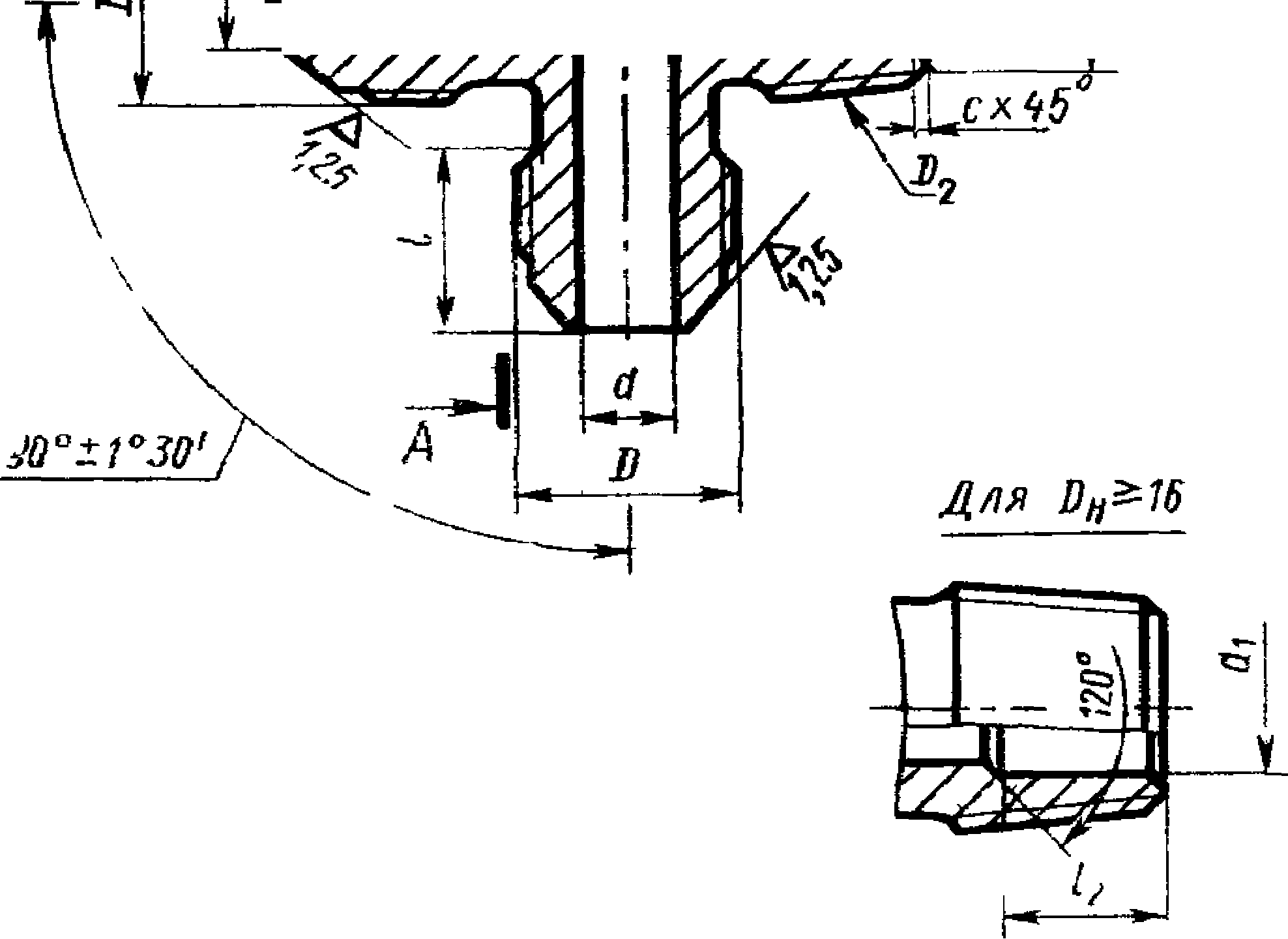 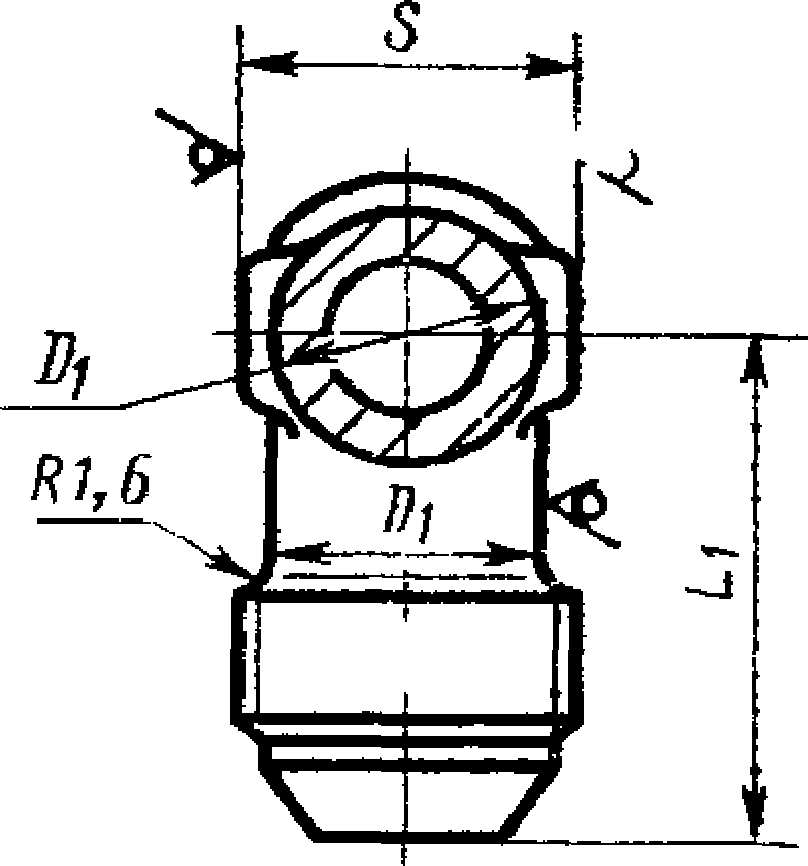 * Размер для слравок.Черт. 2обозначения ввертного трой
Тройник вверткой 2—12—31А
Тройник ввертной 2—12—22АТо же, из стали марки 12X18Н9Т:Тройник ввертной 2—12—13А
То же, из стали марки 13Х11Н2В2МФ:Тройник ввертной 2—12—11А1U4ника исполнения 2 к 'трубопроводу D„ ==12 мм из алюминиевогоГОСТ 13971—74
ГОСТ 13971—74ГОСТ 13971—74ГОСТ 13971—74То же, из бронзы:Тройник ввертной 2—12—41А ГОСТ 13971—74
То же, для изделий общего применения:Тройник ввертной 2—12—31 ГОСТ 13971—74
Тройник ввертной 2—12—22 ГОСТ 13971—74
Тройник ввертной 2—12—13 ГОСТ 13971—74
Тройник ввертной 2—12—11 ГОСТ 13971—74
Тройник ввертной 2—12—41 ГОСТ 13971—74Резьбовая часть тройников на длине I—по ГОСТ 13955—74.Маркировать и клеймить — по ГОСТ 13977—74.Технические условия — по ГОСТ 13977—74.Наружный
диаметр трубПрименяе-мостьddtD£>iОх>*S1Наружный
диаметр трубПрименяе-мостьddtD£>iОх>*SПред.откл.±0.331,7—М8Х16к i/i6v6,13571142,7—М10Х18к i/i6v6,135101263,7—М12Х110К 1/8"8,480121335,5—М14Х112К 1/8"8,4801413107,5—М16Х114К 1/4"10,9971714129,5—М20Х1.516К 3/8"14,41619171411,5—М22Х 1,518К 3/8"14,41622171613,514М24Х1.520К 1 /2"17,81322181815,519М27Х1.522К 3/4"23,12824182017,020М30Х1.524К 3/4"23,12827192219,020МЗЗХ227К 3/4"23,12827222522,025МЗЗХ228К 1"29,05930222825,030М39Х234К1 1/4"37,78436233027,030М39Х234К1 1/4"37,78436233228,032М42Х238К1 1/4"37,78441233430,032М45Х238К1 1/4"37,78441243632,032М43Х240К1 1/4"37,78441253834,038М43Х243К1 1/2"43,8534625hhиhLxLxССВМасса 100 шт., кгМасса 100 шт., кгМасса 100 шт., кгНомнн.Пред.откл.Пред.откл.+1,0-0.5hНомин.Пред.откл.Номнн.Пред.ОТКЛ.ВАлюмн-
- ниевый
сплавСтальБронза9,5±0,25—3619±0,30,4±0,351,179,5±0,25—3921±0,30,4±0,36—1,841,789,5±0,25—4323±0,30,4±0,361,063,052,899,5±0,25—4524±0,30,4±0,371,494,234,0714,5±0,3—5226±0,30,4±0,392,095,925,7014,5±0,3—5831±0,30,4±0,3103,269,258,8814,5±0,3—6333±0,30,4±0,3133,8Э11,0310,6019,0±0,3157035±0,40,4±0,3155,0814,4013,8519,0±0,3157437±0,40,4±0,3176,4018,1517,4519,0±0,3157839±0,40,4±0,3187,9019,5521,5019,0±0,3158343±0,40,4±0,3219,3524,40—24,0±0,3208944±0,41,0±0,52211,9633,60—24,5±0,3209949±0,41.6±0,52814,3238,90—24,5±0,3209949±0,41.6±0,52815,5044,00—24,5±0,32010452±0,41.6±0,53016,7847,50—24,5±0,32010452±0,41.6±0,53019,4955,20—24,5±0,32010754±0,41.6±0,53021,8662,10—25,0±0,321юэ55±0,41.6±0,53022,8164,80—